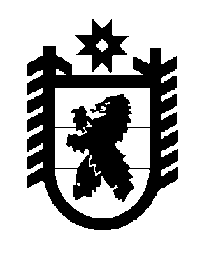 Российская Федерация Республика Карелия    ПРАВИТЕЛЬСТВО РЕСПУБЛИКИ КАРЕЛИЯПОСТАНОВЛЕНИЕот  26 ноября 2018 года № 441-Пг. Петрозаводск О внесении изменений в постановление Правительства 
Республики Карелия от 18 мая 2001 года № 87-ППравительство Республики Карелия п о с т а н о в л я е т:Внести в постановление Правительства Республики Карелия от 18 мая 2001 года № 87-П «О некоторых вопросах сдачи в аренду государственного имущества Республики Карелия» (Собрание законодательства Республики Карелия, 2001, № 5, ст. 656; 2005, № 2, ст. 116; 2006, № 7, ст. 872; 2007, № 3, ст. 347; 2008, № 1, ст. 35; 2010, № 12, ст. 1708; 2014, № 5, ст. 806; № 8,                     ст. 1447) следующие изменения: пункт 2 признать утратившим силу;пункт 4 признать утратившим силу.           Глава Республики Карелия 					                  А.О. Парфенчиков